Privacy Act and Paperwork Reduction Act Statements:The information solicited on this survey is requested pursuant to the Government Performance and Results Act of 1993 (P.L. 103-62) and the Mutual Educational and Cultural Exchange Act of 1961, as amended, also known as the Fulbright-Hays Act (22 U.S.C. 2451, et seq.). In order to ensure that the U.S. Department of State’s international exchange programs meet statutory program requirements (22 U.S.C. 2460(c)), the Department’s Bureau of Educational and Cultural Affairs (ECA) regularly monitors the programs, gathers data about program accomplishments, and evaluates selected ones. ECA uses the information collected to inform program design, management, and funding. All personal information that is collected through surveys is considered confidential. All responses are coded to ensure the confidentiality of individual responses. Data collected under this study will not be shared, sold, or used for fundraising purposes. Survey data and findings will be used only in an aggregate form for the express purposes of fulfilling the data needs of the outcome assessment. Responses to this survey are voluntary.Public reporting burden for this collection of information is estimated to average twenty-five (25) minutes to respond to this survey, including time for reviewing instructions, searching existing data sources, gathering and maintaining the data needed, and completing and reviewing the collection of information. An Agency may not conduct or sponsor, and respondents are not required to respond to, a collection of information unless it displays a valid OMB control number. Please send comments regarding this burden estimate or any other aspect of this collection of information, including suggestions for reducing the burden, to: A/ISS/DIR, U.S. Department of State, Washington, D.C. 20520.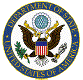 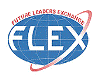 Future Leaders Exchange Program[Insert Academic Year] Post-Program Survey There are only a few weeks left until you finish the FLEX program. We hope that you have had a very enjoyable year. Before you return home, we would like to ask you some questions about your experiences and thoughts. These questions will be used to evaluate the FLEX Program and to make it better for future FLEX participants. Your answers will be strictly confidential, and the data collected will only be used for analytical and evaluative purposes. 

Please answer all of the questions as best you can. This is not a test—there are no right or wrong answers. Your thoughts and opinions are important to us. Thank you for your help. We hope you have fun during the rest of your program. Have a safe journey home! I. GENERAL INFORMATION 1. Which organization provided your host/placement in the United States? Please check one box. 2. Exchange programs provide participants with many important opportunities for learning and engaging people from other countries. Please identify the three most important accomplishments of your program. 3. How difficult was it for you to adapt to life in the United States? II. PROGRAM SATISFACTION 4. What did you like best about your exchange experience? 
______________________________________________________________
______________________________________________________________
______________________________________________________________5. What did you like least about your exchange experience? 
______________________________________________________________
______________________________________________________________
______________________________________________________________6. Please rate your satisfaction with the following program components. Please check one box in each row. 7. Please rate your satisfaction with the specific program components of FLEX listed below. Please check one box in each row. 8. If you were dissatisfied with any of the specific program components above, please explain why. 
______________________________________________________________
______________________________________________________________
______________________________________________________________9. How helpful was your local coordinator in the United States with the following items? Please check one box in each row. 10. How useful were the following experiences during the program? Please check one box in each row. 11. Please elaborate on why the experiences listed above were either useful or not useful. 
______________________________________________________________
______________________________________________________________
______________________________________________________________III. ACTIVITIES AND EXPERIENCES IN THE U.S. 12. In the past year, how often were you involved in the following activities? Please check one box in each row. 13. Were you able to share information about your country in any of the following ways during your exchange? Please check one box in each row. 14. How much better do you think Americans’ understanding of your country is because of the information you shared with them? IV. CURRENT OUTLOOK AND OPINIONS 15. How do you view the United States Government and the American people? Please check one box in each row. 16. How did your views of the United States Government and the American people change as a result of your program participation? Please check one box in each row. 17. How do you view the United States Government and its relationship with your home country? 18. Please rate your understanding or knowledge of the following topics. Please check one box in each row. 19. How much did participation in the program change your understanding or knowledge of the following topics? Please check one box in each row. 20. Do you agree or disagree with the following statements? Please check one box in each row. 21. Do you agree or disagree with the following statements? Please check one box in each row. Individuals should have the right to… 22. Now that you have spent time in the United States, please indicate how strongly you agree or disagree with the following statement about Americans. Please check one box in each row. 23. Please indicate how strongly you agree or disagree with the following statements about the United States. Please check one box in each row. 24. To what extent do you agree or disagree with the statements below? Please check one box in each row. 25. Please rate yourself on the following leadership characteristics. Please check one box in each row. V. PLANS 26. As a direct result of your participation in the exchange program, do you think you will do or receive any of the following in your community? Please check one box in each row. 27. As a direct result of your participation in the exchange program, do you think you will do or receive any of the following at school/university? Please check one box in each row. 28. Do you think you will share your program experience or the knowledge you gained during your exchange in any of the following ways? Please check one box in each row. 29. Upon returning home, do you plan to do any of the following? Please check one box in each row. 30. Do you think you will remain in contact with people you met during your exchange program? 31. Of the following people you met during your visit to the United States, whom do you think you will keep in contact with once you return home? Please check all boxes that apply. 32. Would you recommend the FLEX program to others? 33. How would you improve the FLEX program? 
______________________________________________________________
______________________________________________________________
______________________________________________________________VI. PERSONAL BACKGROUND 34. Home country: [Drop-down list]35. Which best describes the geographic location where you live. Please check one box. 36. Age: [Drop-down list] 37. Gender: 38. Do you know about the State Department Alumni website, https://alumni.state.gov? Please check one box. 39. Have you registered for the State Department Alumni website, https://alumni.state.gov? Please check one box. 40. Thank you for completing this survey! If you have any additional comments you would like to make, please do so here. We value your thoughts. 
______________________________________________________________
______________________________________________________________
______________________________________________________________41. How long did it take you to complete this survey?  ________ Minutes 